Для того, чтобы пользоваться электронными базами, необходимо зайти на сайт библиотеки в раздел «Читателям» -> «Информационные ресурсы» -> «Приобретенные ресурсы».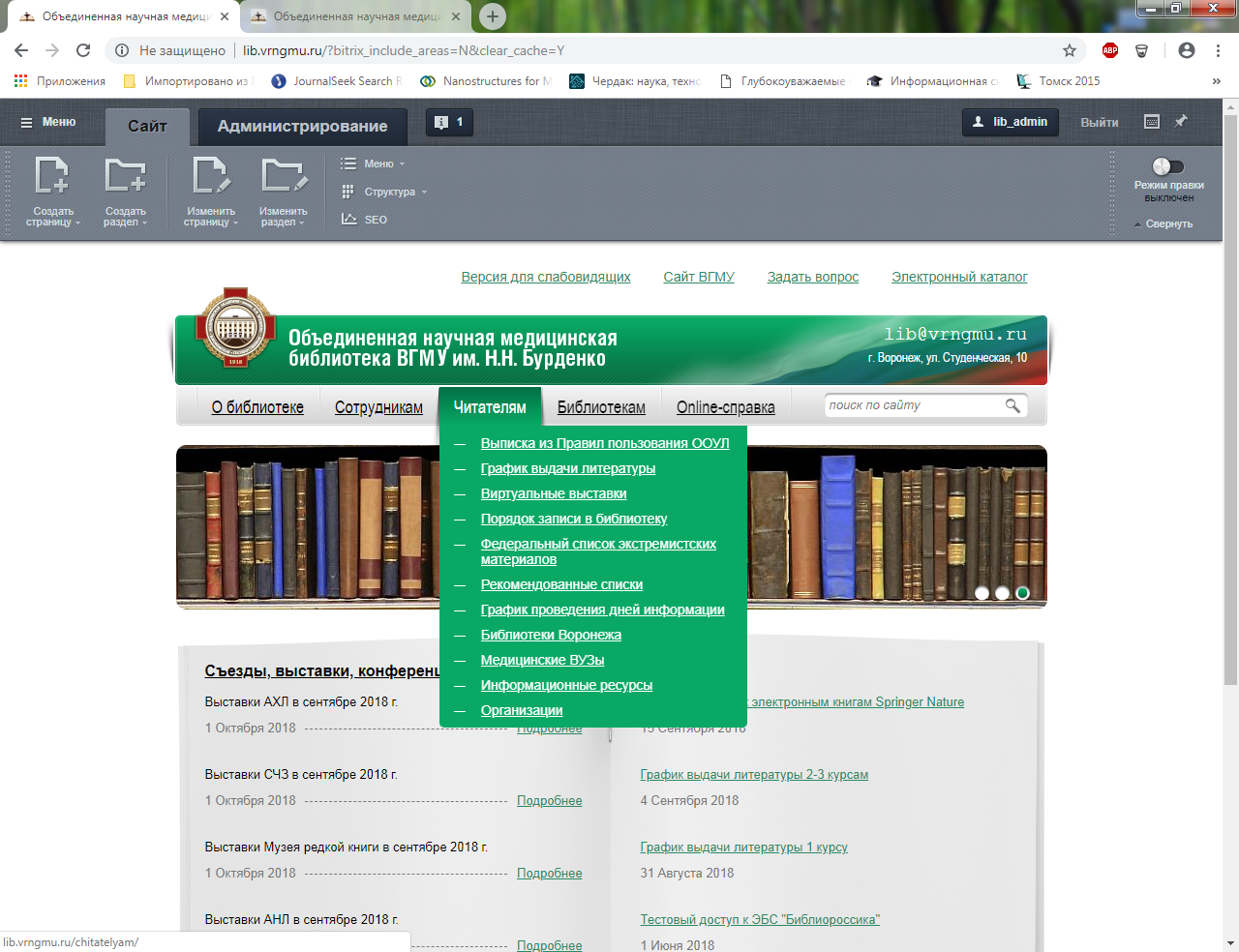 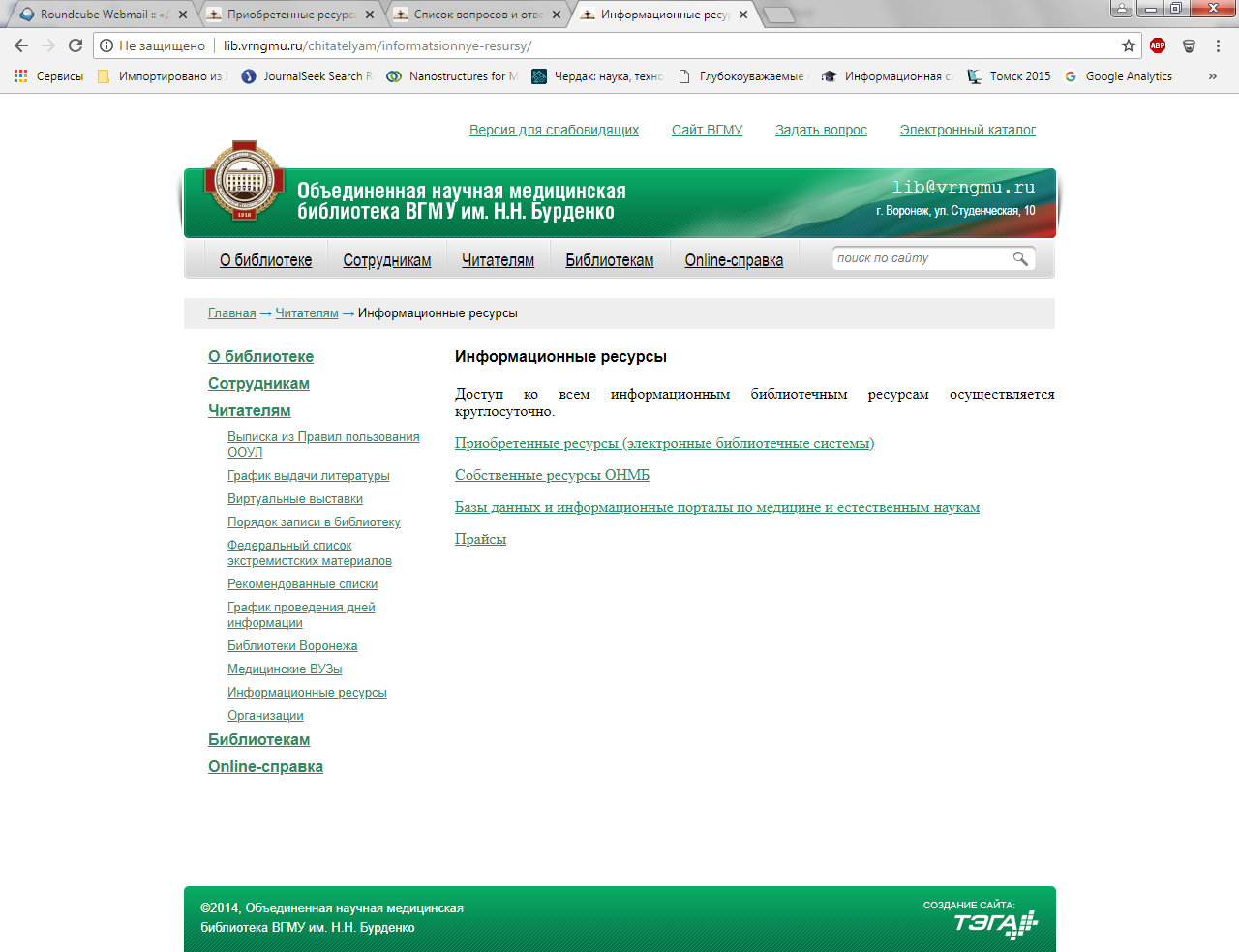 Для получения доступа с любого устройства необходима регистрация с IP-адресов ВУЗа.ЭБС Консультант студента 		http://www.studmedlib.ru/При переходе на сайт возможно придется сначала выбрать тип учебного заведения. Для этого нажмите на кнопку "Медицинские вузы".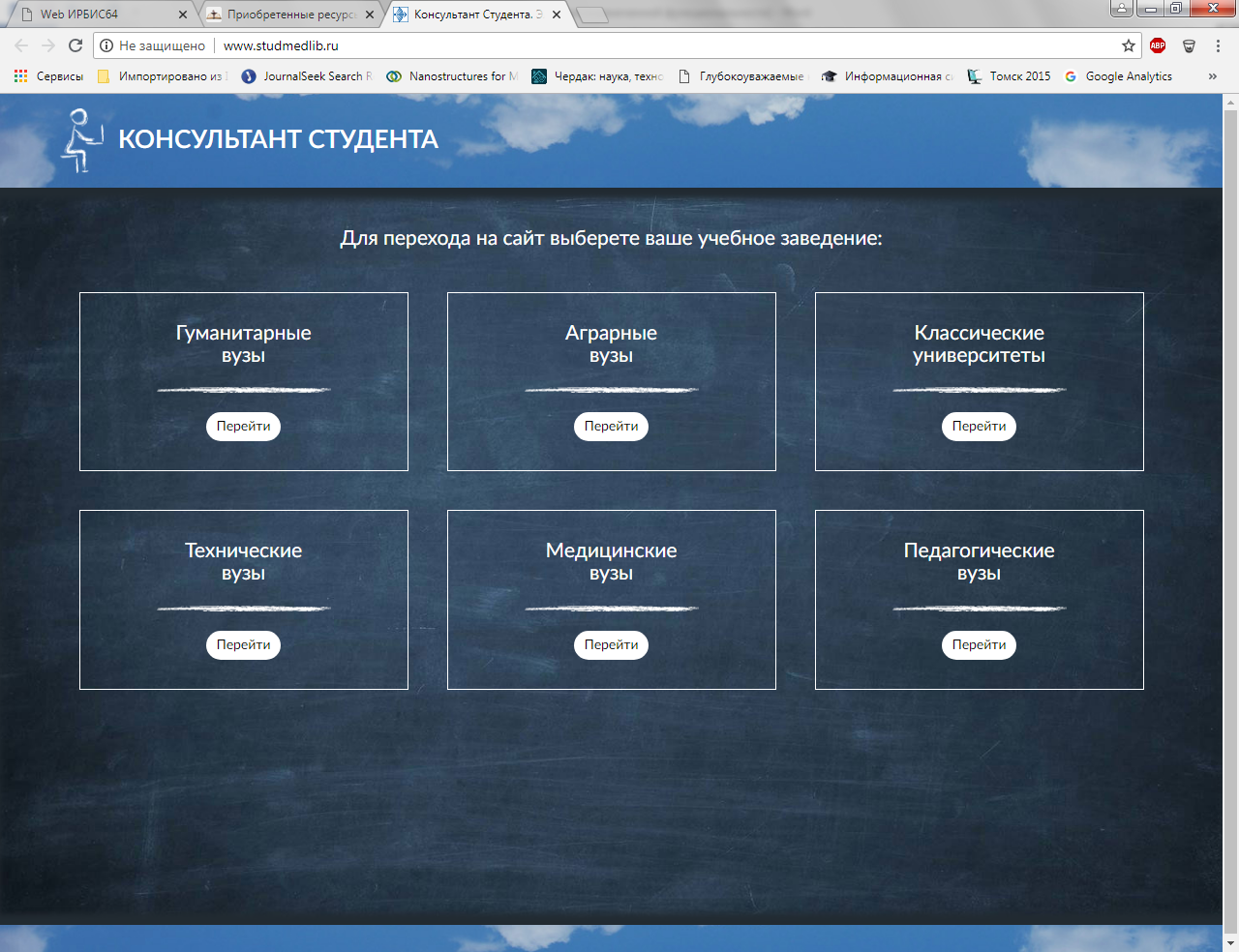 В правом верхнем углу расположена надпись "вход", справа от нее - кнопка авторизации.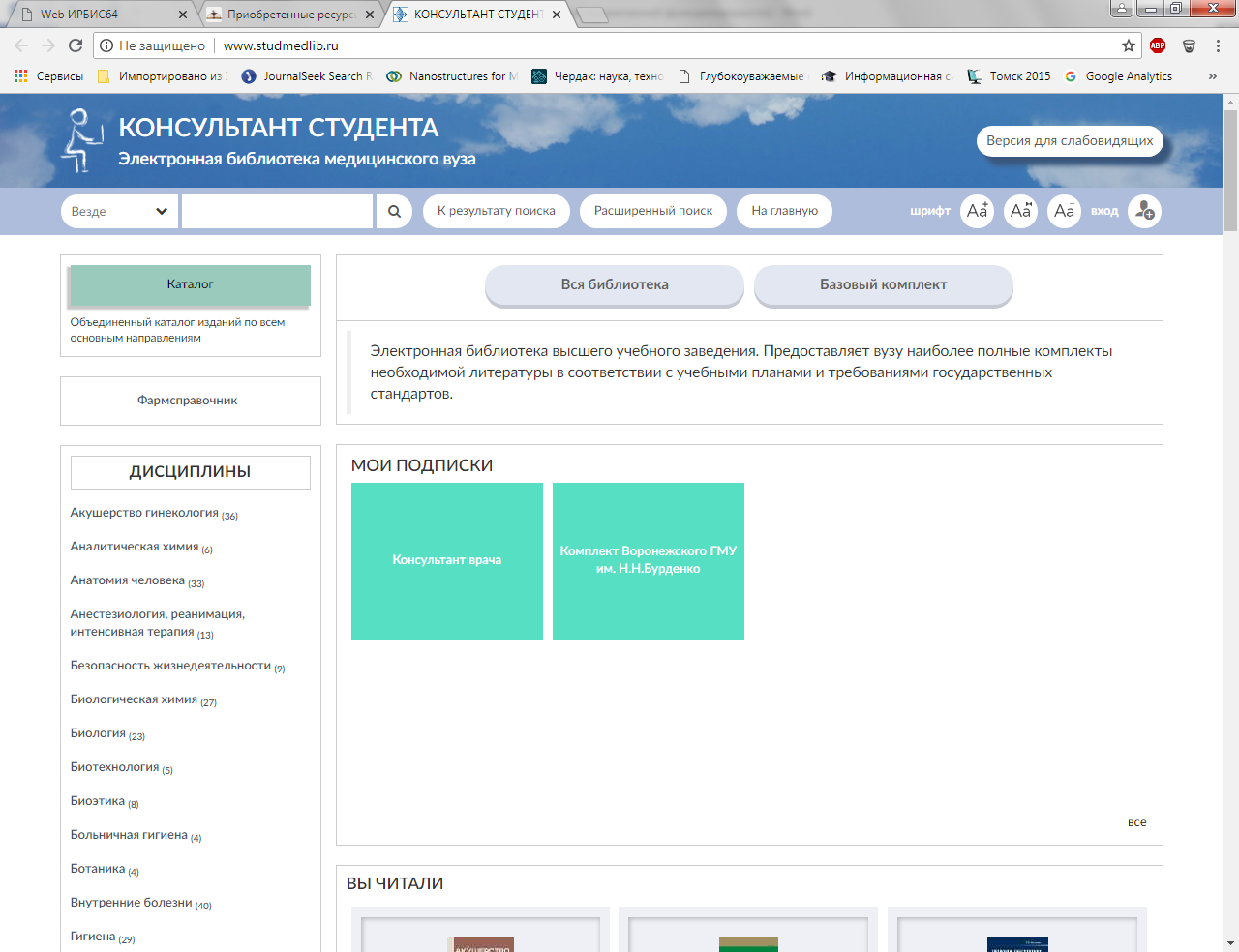 В открывшемся окне нужно выбрать вкладку "Регистрация"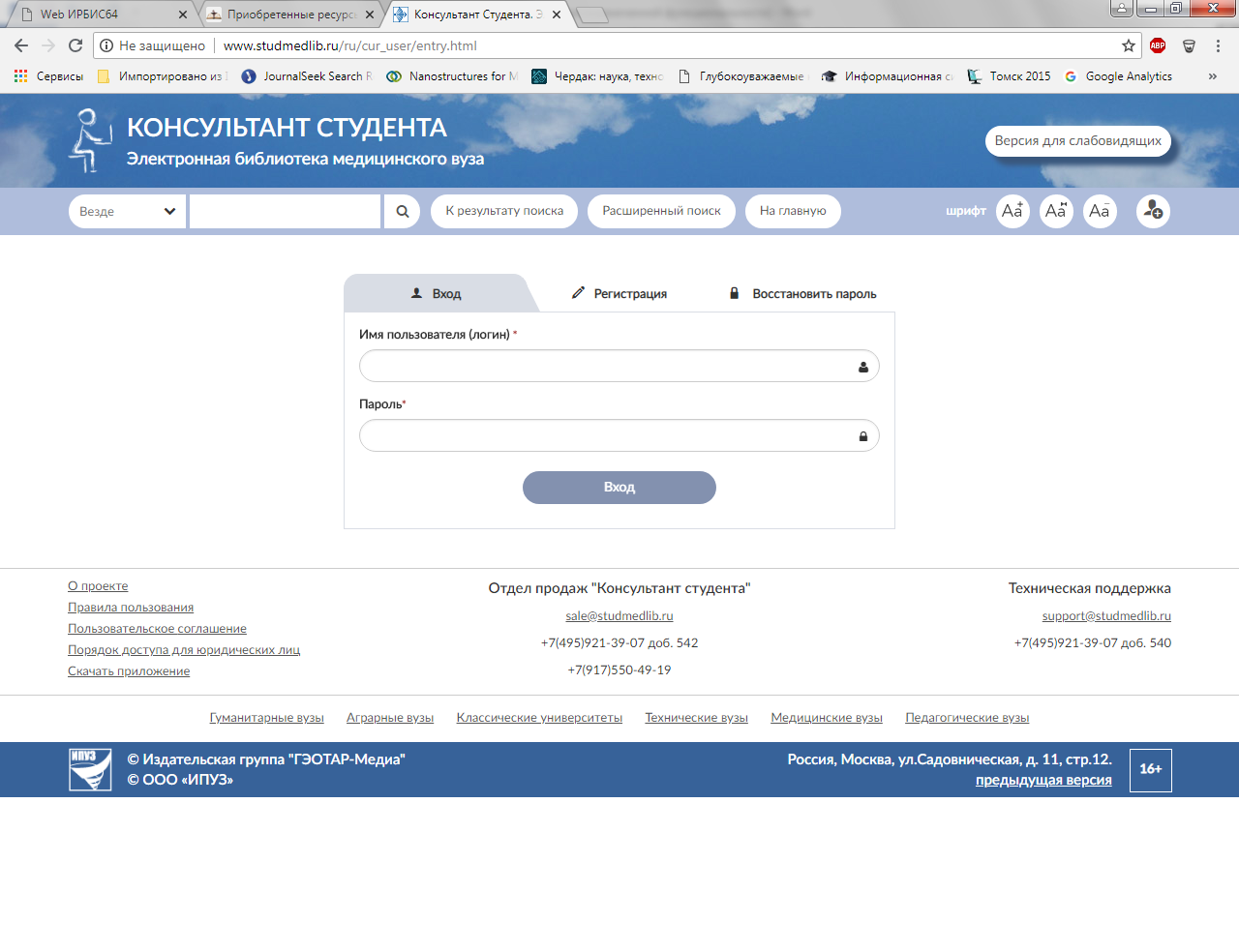 Далее следует заполнить все поля регистрационной формы, отмеченные звездочками, а также обязательно выбрать статус и регион.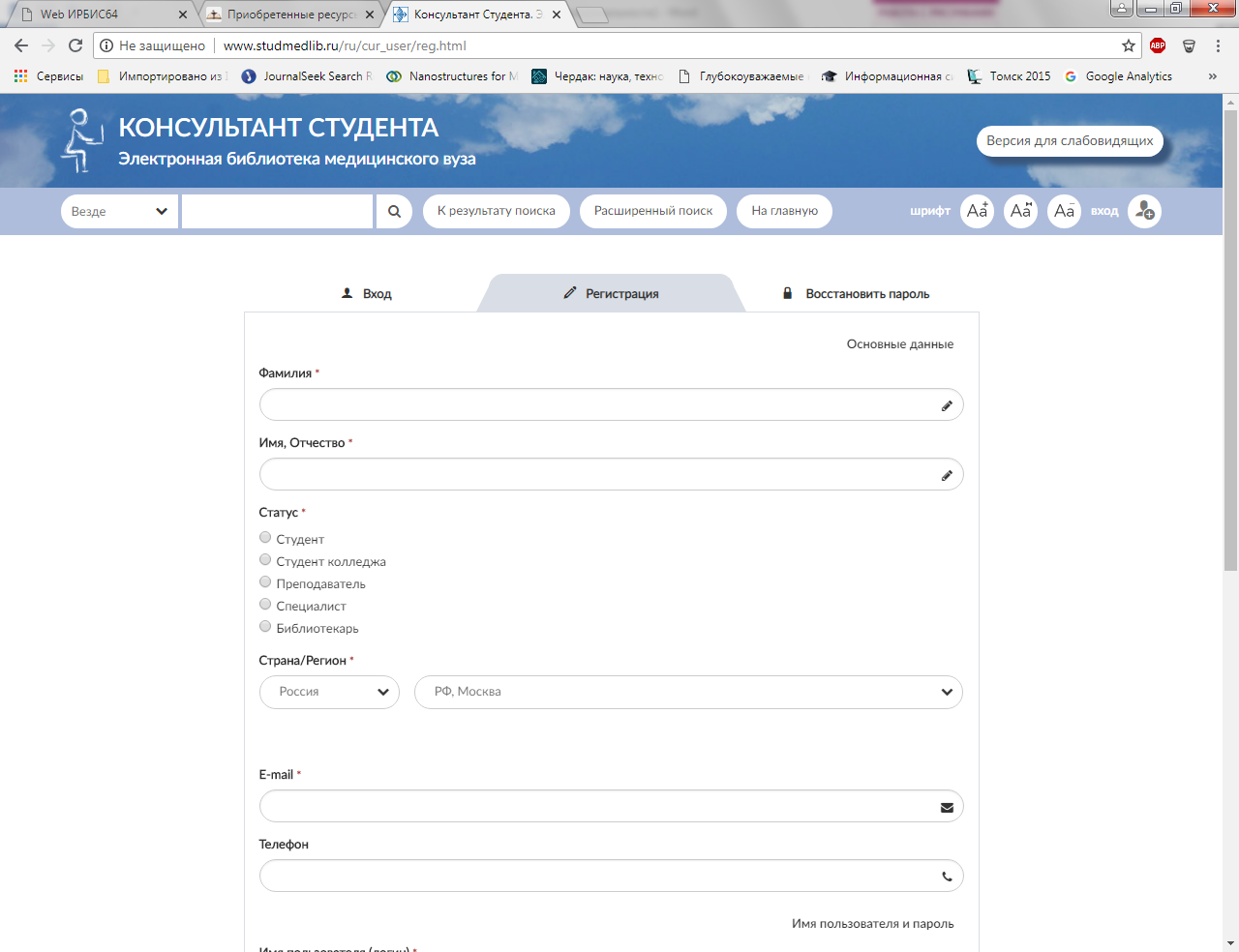 Заполните поле «E-mail»; телефон оставлять необязательно.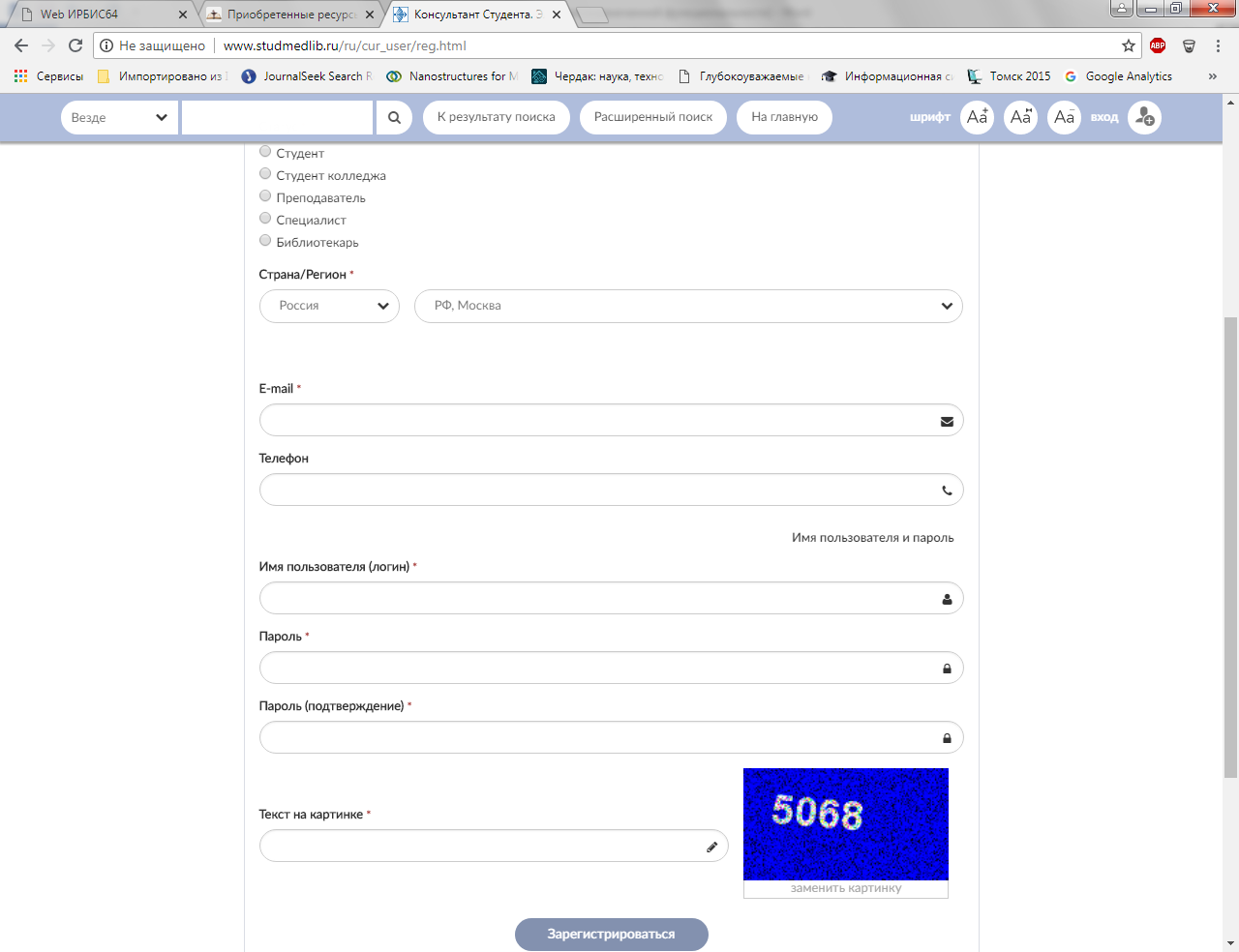 Далее необходимо придумать имя пользователя (логин) и пароль, которые должны содержать английские буквы и/или цифры, а также можно использовать служебные символы (.,_-@). Нельзя использовать русские буквы и пробел.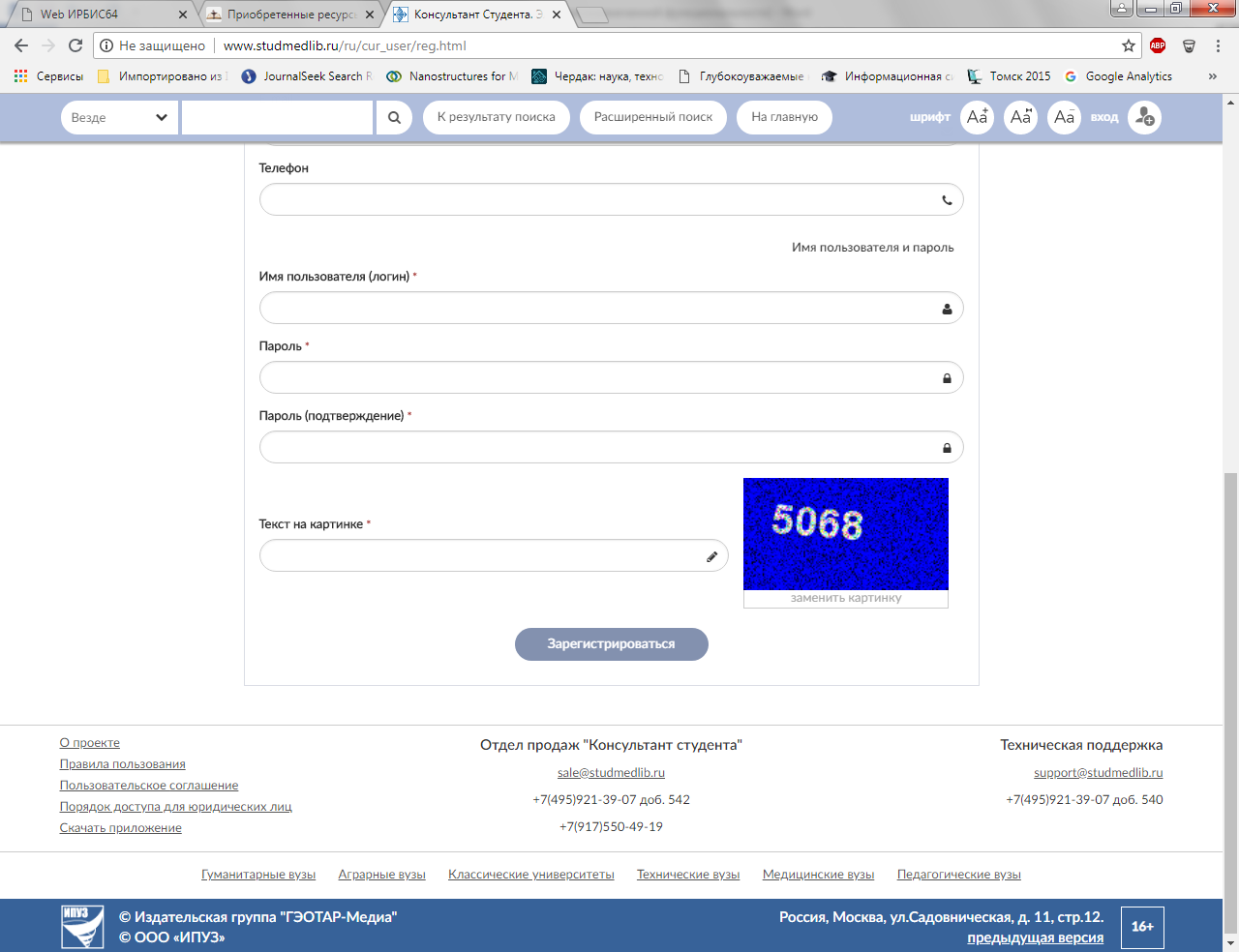 Завершается регистрация вводом цифр с картинки (анти-спам код).Далее следует нажать на кнопку «Зарегистрироваться».При наличии ошибок в верхней части страницы появится информационное сообщение. Выявленные системой ошибки необходимо устранить.ЭБС Консультант врача 		http://www.rosmedlib.ruВ правом верхнем углу расположена кнопка «Вход/Регистрация».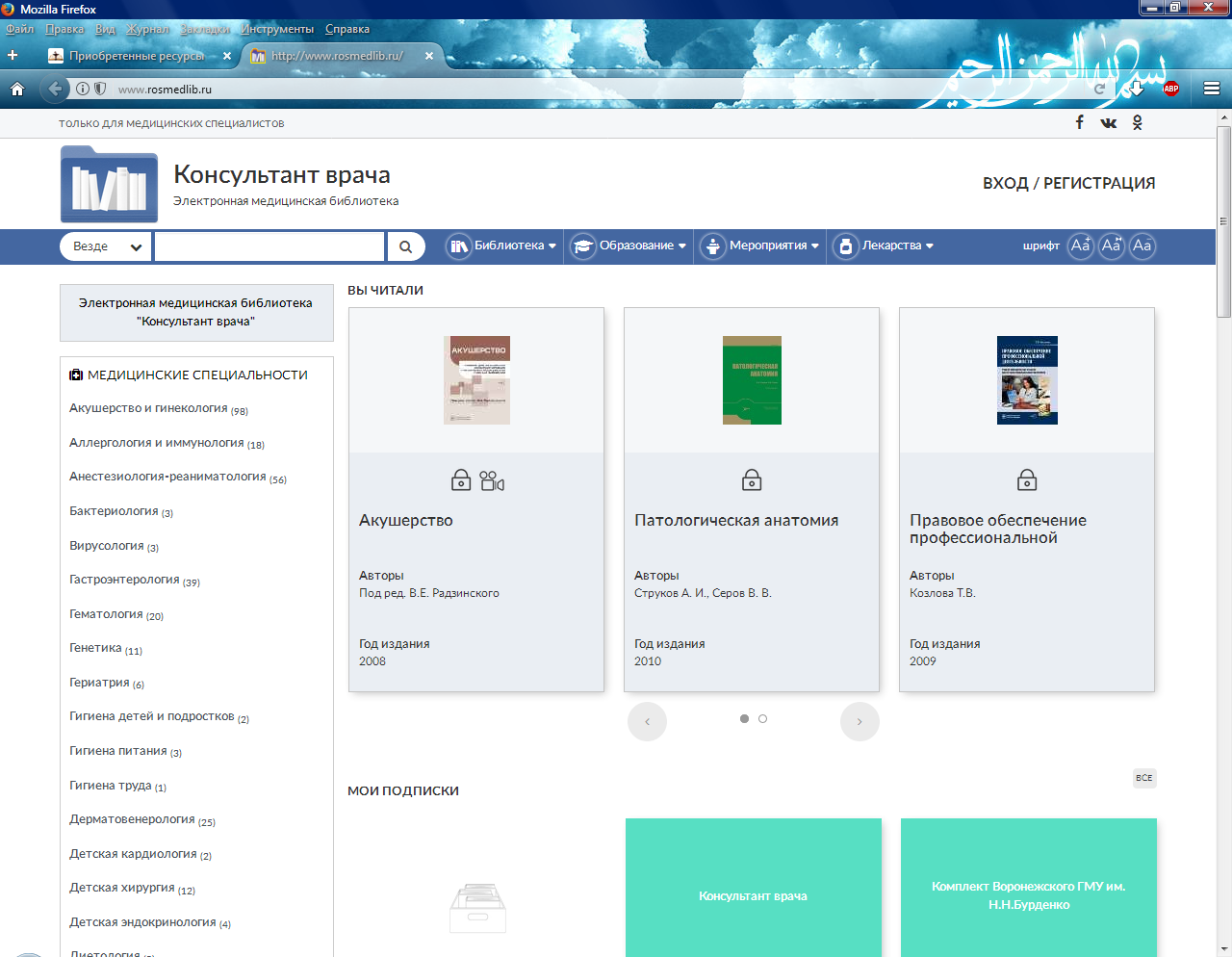 В открывшемся окне нужно выбрать вкладку "Регистрация".Далее следует поставить галочку, подтверждая наличие медицинского образования, а также выбрать специальность из предлагаемого системой списка. При наличии нескольких специальностей их можно выбрать соответственно в полях «2-я специальность» и «3-я специальность».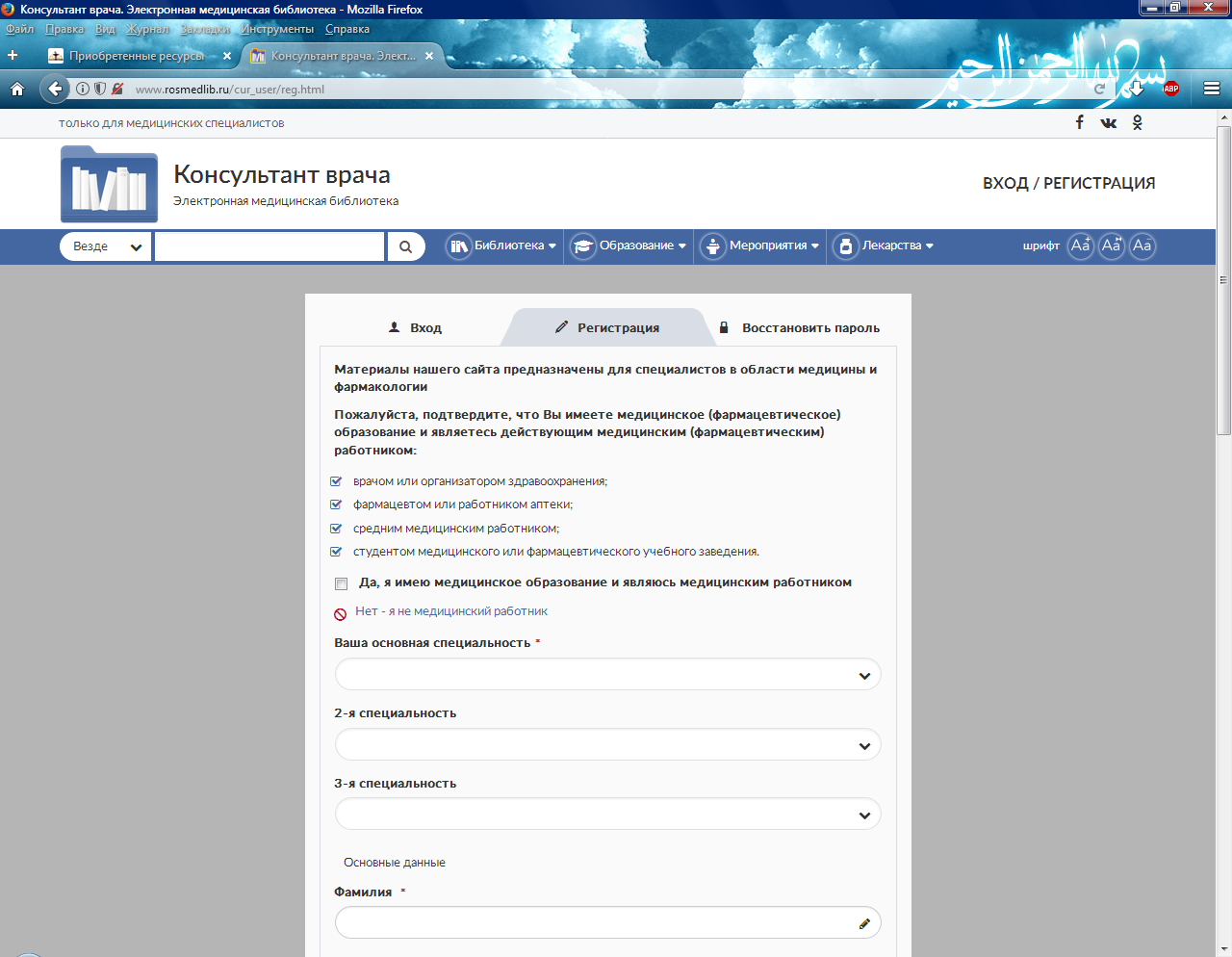 Далее необходимо заполнить поля с ФИО, а также выбрать статус и регион. Затем нужно ввести e-mail, телефон оставлять необязательно.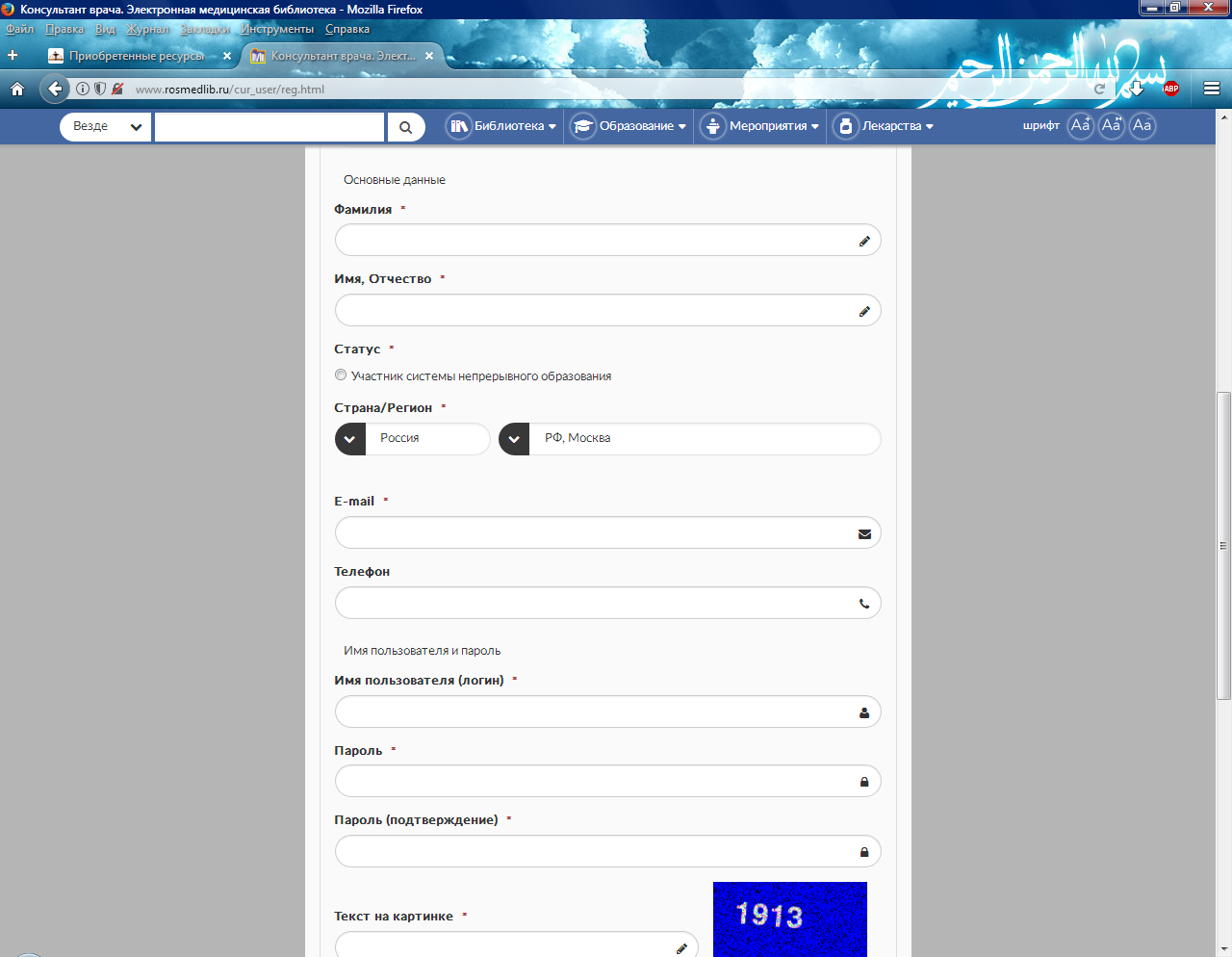 Далее необходимо придумать имя пользователя (логин) и пароль, которые должны содержать английские буквы и/или цифры, а также можно использовать служебные символы (.,_-@). Нельзя использовать русские буквы и пробел. Завершается регистрация вводом цифр с картинки (анти-спам код).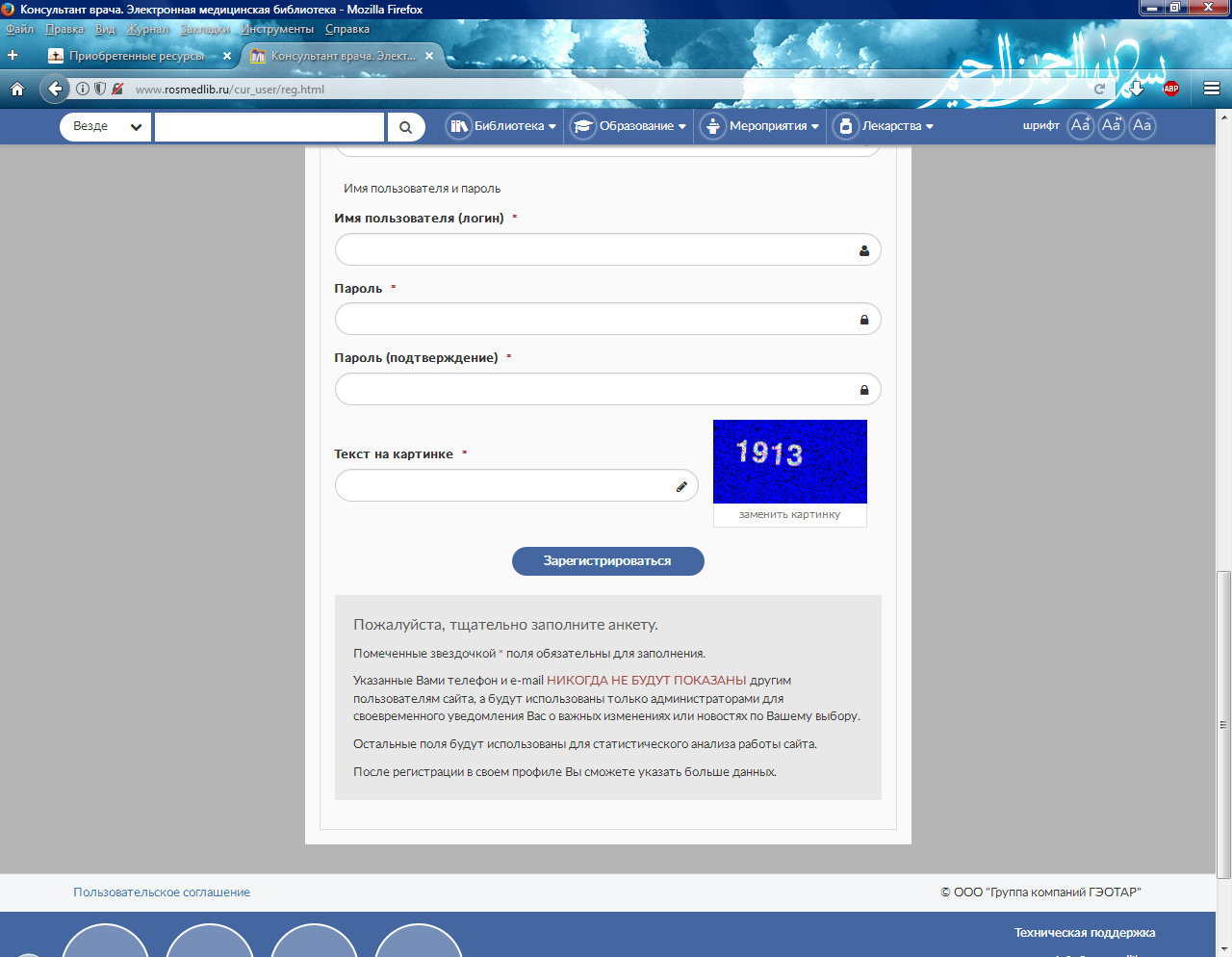 Далее следует нажать на кнопку «Зарегистрироваться».При наличии ошибок в верхней части страницы появится информационное сообщение. Выявленные системой ошибки необходимо устранить.ЭБС Лань		 http://e.lanbook.com/В ЭБС Лань в правом верхнем углу расположены кнопки «Войти» и «Регистрация»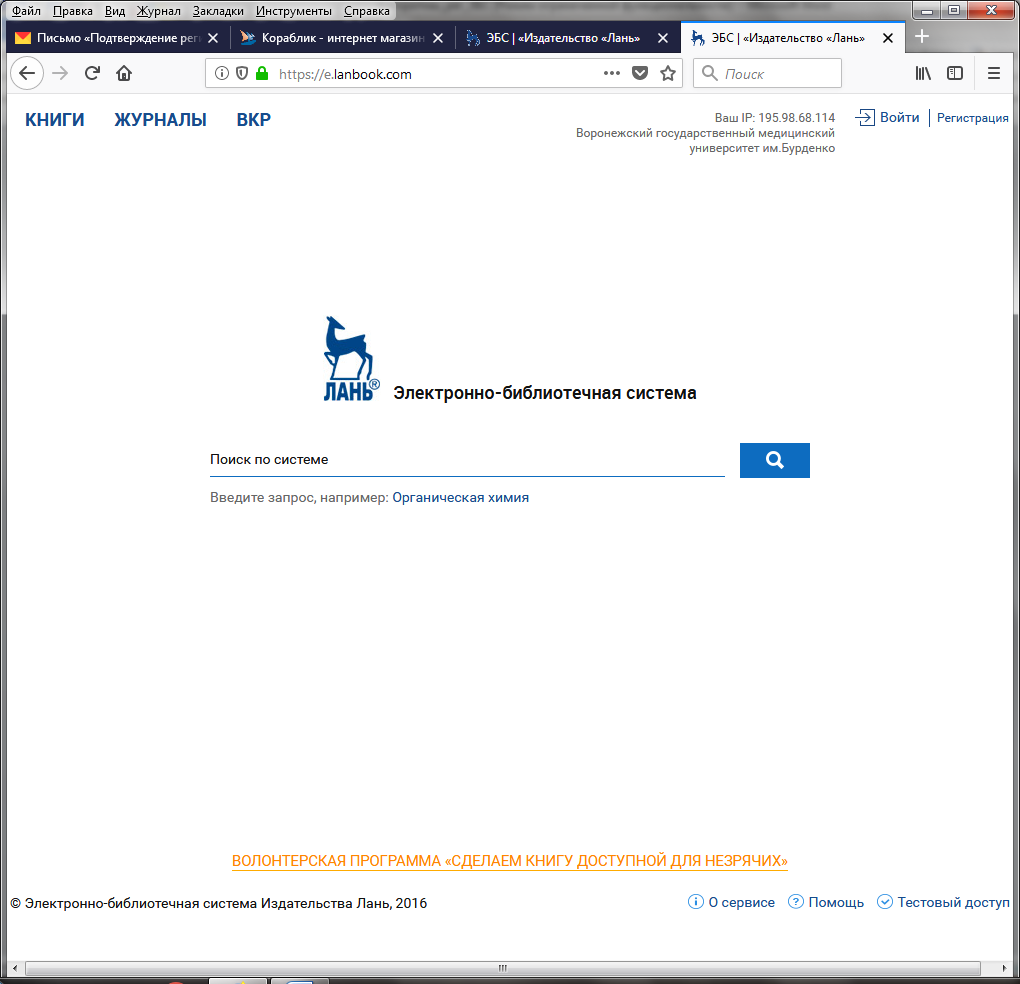 Чтобы зарегистрироваться в системе, нажмите на кнопку «Регистрация». Далее необходимо заполнить все поля. При этом введенный адрес электронной почты будет использоваться в качестве логина. Обратите внимание, что в данной системе пароль может быть на русском языке, поэтому проверьте раскладку клавиатуры.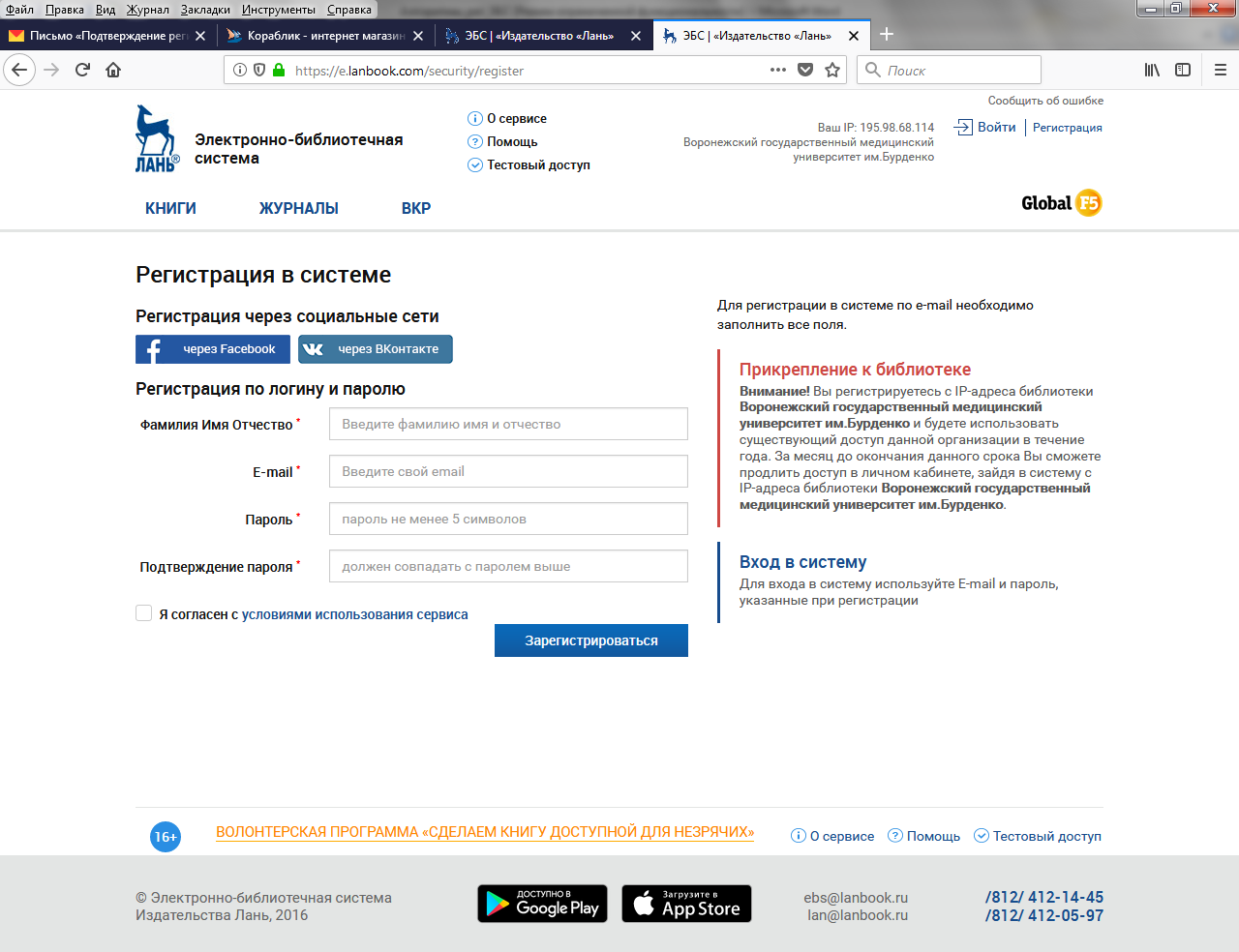 После заполнения всех полей необходимо поставить галочку на согласии с условиями использования сервиса.Нажмите на кнопку «Зарегистрироваться». Если регистрация прошла успешно, вы увидите: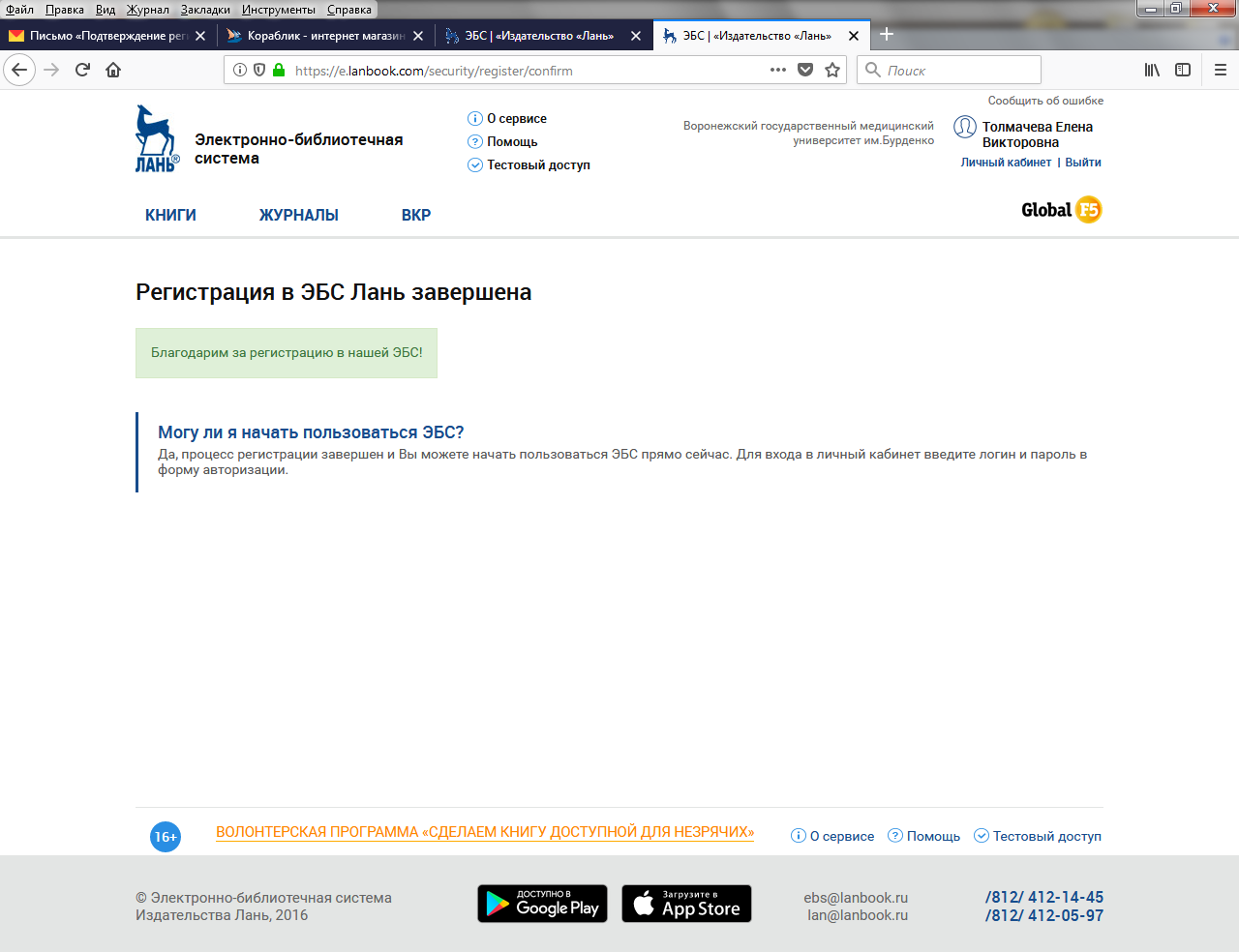 ЭБС BookUp		 https://www.books-up.ru/В ЭБС BookUp в правом верхнем углу расположены кнопки «Вход» и «Регистрация»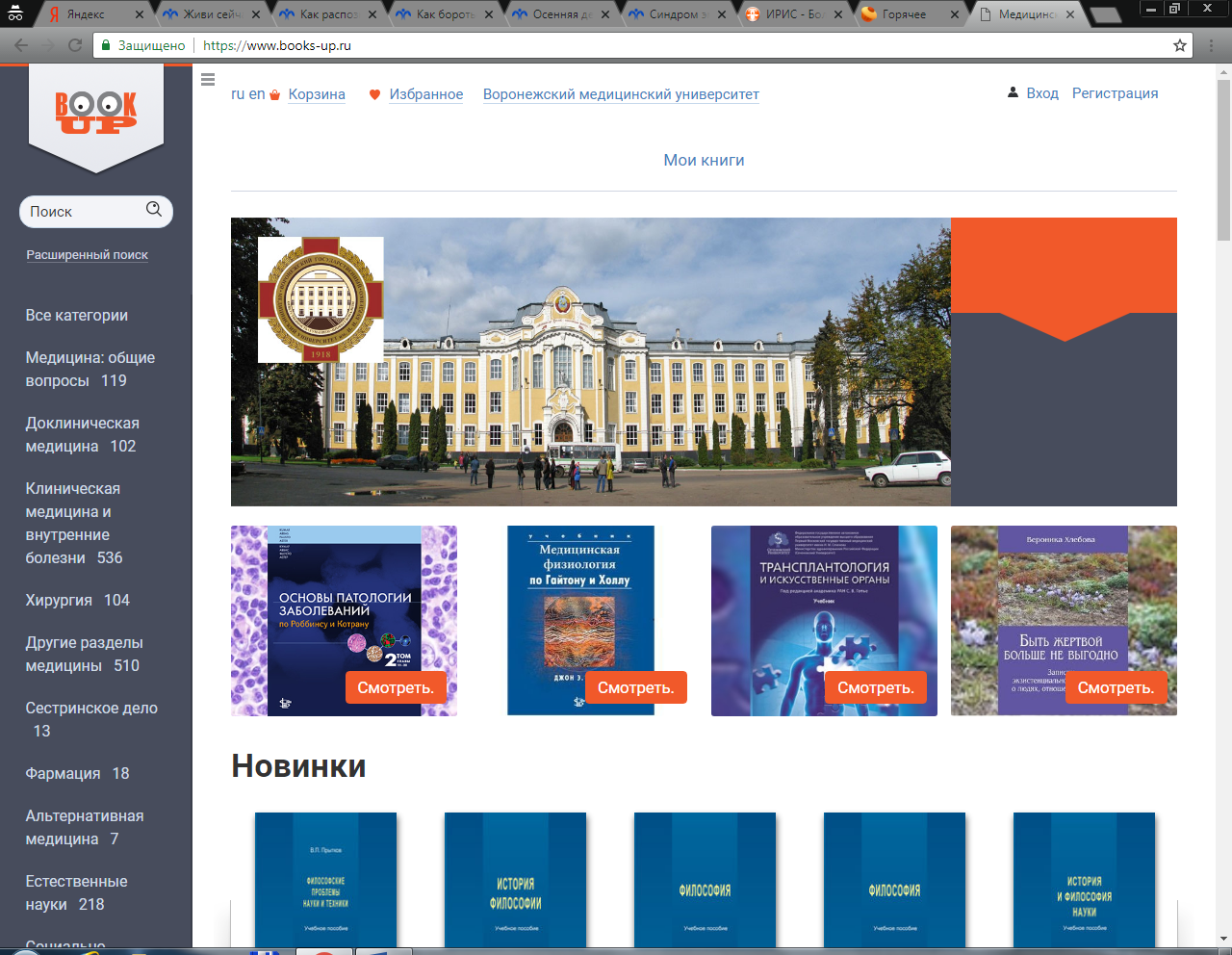 Чтобы зарегистрироваться в системе, нажмите на кнопку «Регистрация». Далее необходимо заполнить все поля, кроме номера телефона. В полях «Логин» и «Пароль» могут содержаться только латинские буквы и/или цифры.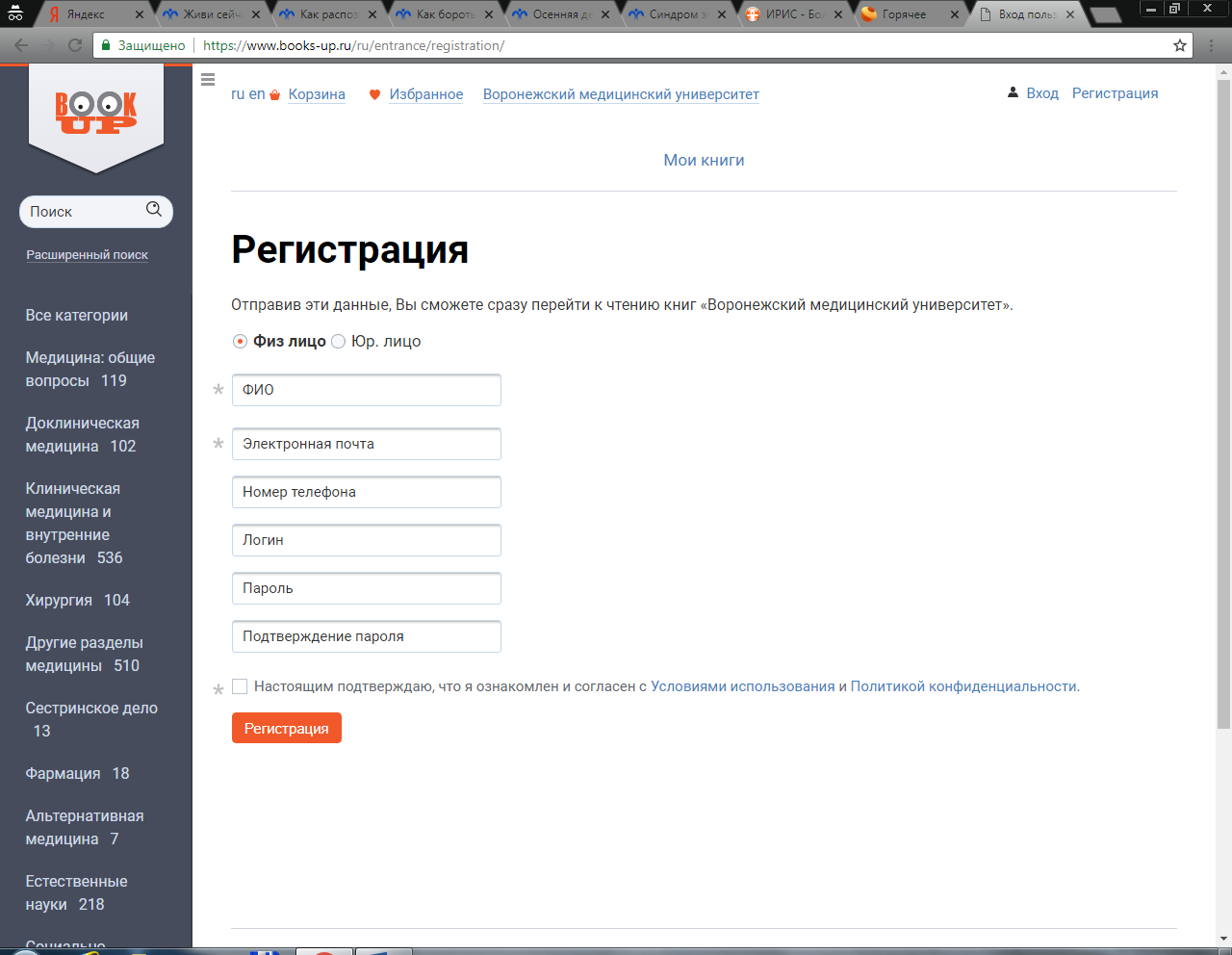 После заполнения всех полей необходимо поставить галочку на согласии с условиями использования сервиса.Далее следует нажать на кнопку «Регистрация».При наличии ошибок в верхней части страницы появится информационное сообщение. Выявленные системой ошибки необходимо устранить.После успешного завершения регистрации необходимо один раз перейти по ссылке, которая придёт на указанный адрес электронной почты. Для последующего входа в ЭБС, необходимо перейти по ссылке, которая после регистрации будет выслана на электронную почту. Также возможен вход через созданный логин/пароль. 